Наличие свободных мест для приема детей в школуУважаемые родители будущих первоклассников!   Прием заявлений в первый класс для граждан, проживающих на территории, закрепленной за Муниципальным бюджетным общеобразовательным  учреждением – Деличобанской средней общеобразовательной школой и зарегистрированных по месту жительства или по месту пребывания осуществляется с 01.02.2020 по 30.06.2020 г.   Прием заявлений в первый класс для граждан, не проживающих на территории, закрепленной за Муниципальным бюджетным общеобразовательным  учреждением – Деличобанской средней общеобразовательной школой осуществляется с 01.07.2020 г. по 05.09.2020 г.                         Постановление о закреплении территорий 2020 год.Для зачисления в первый класс заявителем предоставляются в образовательную организацию  следующие документы:- оригинал и ксерокопия  свидетельства о рождении ребенка;- оригинал и копия документа, удостоверяющего личность родителей (законных представителей)- паспорт;-оригинал и ксерокопия свидетельства о регистрации по месту жительства ребенка;График приема документов для зачисления в первый класс:понедельник-пятница – с 9.00 ч. до 16.00 ч.Консультацию и справочную информацию по приему в первый класс можно получить по тел. 8-906-446-41-31Правила приема граждан в школу. ознакомиться.Заявление родителей (законных представителей) о приеме в школу.Заявление-согласие субъекта на обработку персональных данных.Порядок приема в школуВ первый класс Учреждения принимаются все дети, достигшие возраста шести лет шести месяцев при отсутствии противопоказаний по состоянию здоровья, но не позже достижения ими возраста восьми лет. По заявлению родителей (законных представителей) Учредитель  Учреждения вправе разрешить прием детей в Учреждения для обучения в более раннем возрасте.Детям, не проживающим на территории, обсуживаемой  Учреждением, может быть отказано в приёме только при отсутствии свободных мест согласно лицензии. «Свободными» являются места в классах, имеющих наполняемость менее 25 учащихся и дошкольных группах имеющих наполняемость меньше 20 детей.При приеме гражданина в Учреждение, последнее обязано ознакомить его и (или) его родителей (законных представителей) с настоящим Уставом  Учреждения, лицензией на право ведения образовательной деятельности, со свидетельством о государственной аккредитации  Учреждения, Образовательной программой, программами, реализуемыми Учреждением, и другими документами, регламентирующими организацию образовательного процесса.Зачисление детей в Учреждение оформляется приказом руководителя Учреждения. Приём обучающихся  во 2 - 9, 11 классы осуществляется при предоставлении следующих документов:заявление родителей (законных представителей) на имя руководителя Учреждения;личное дело ученика;выписка текущих отметок по всем предметам, заверенная печатью Учреждения (при переходе в течение учебного года);медицинская карта ученика;паспорт одного из родителей (законных представителей) с указанием места жительства.Для поступления в 10 класс учащихся, обучавшихся в данном Учреждении, необходимы следующие документы:заявление на имя руководителя Учреждения;аттестат о получении основного (общего) образования.Для обучающихся, пришедших из других учреждений, добавляются:личное дело ученика;медицинская карта ученика;паспорт одного из родителей (законных представителей) с указанием места жительства. 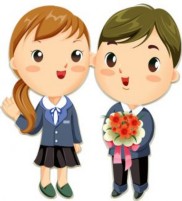 Прием обучающихся в классы осуществляется независимо от места их проживания на основании письменного заявления родителей (законных представителей), медицинской справки, собеседования, позволяющего определить уровень готовности ребенка к углубленному изучению программ повышенного уровня сложности.Зачисление в классы и отчисление учащихся из классов осуществляется по заявлениям родителей (законных представителей) и оформляется приказом директора Учреждения.класс 123 45 678  9 10 11учащихся4130  40   3725 21 27 16 35 5  7 свободных мест9201013 0 4 239 152018